Памятка по заполнению журнала в АИС «Сетевой город. Образование»Выбираем «Журнал» → «Журнал объединения»В графе «Объединение» выбираем группу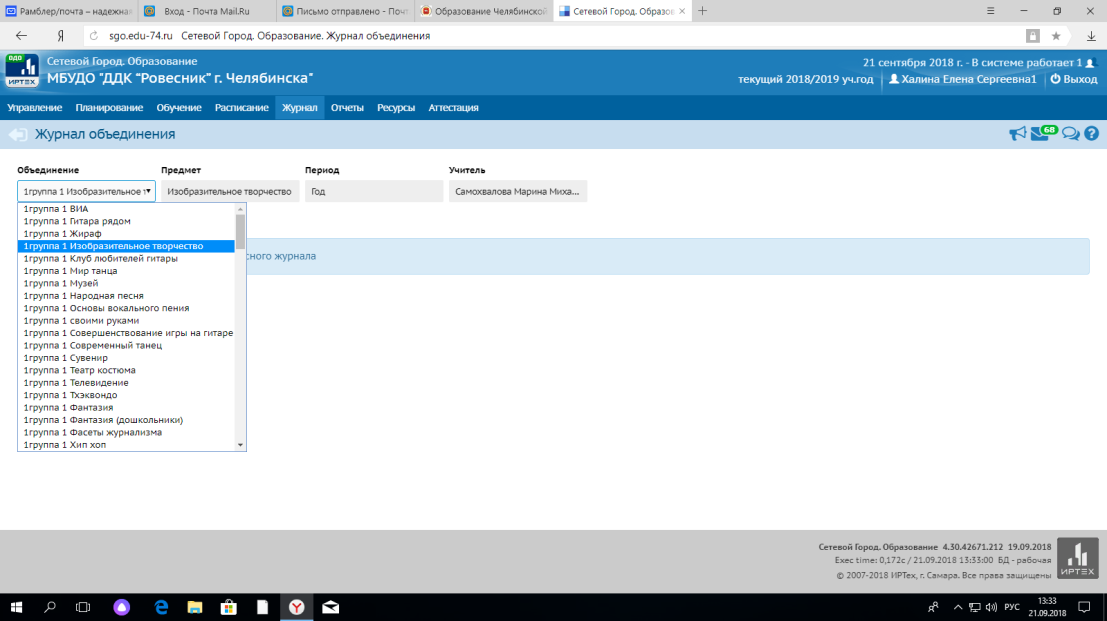 Нажимаем «Загрузить»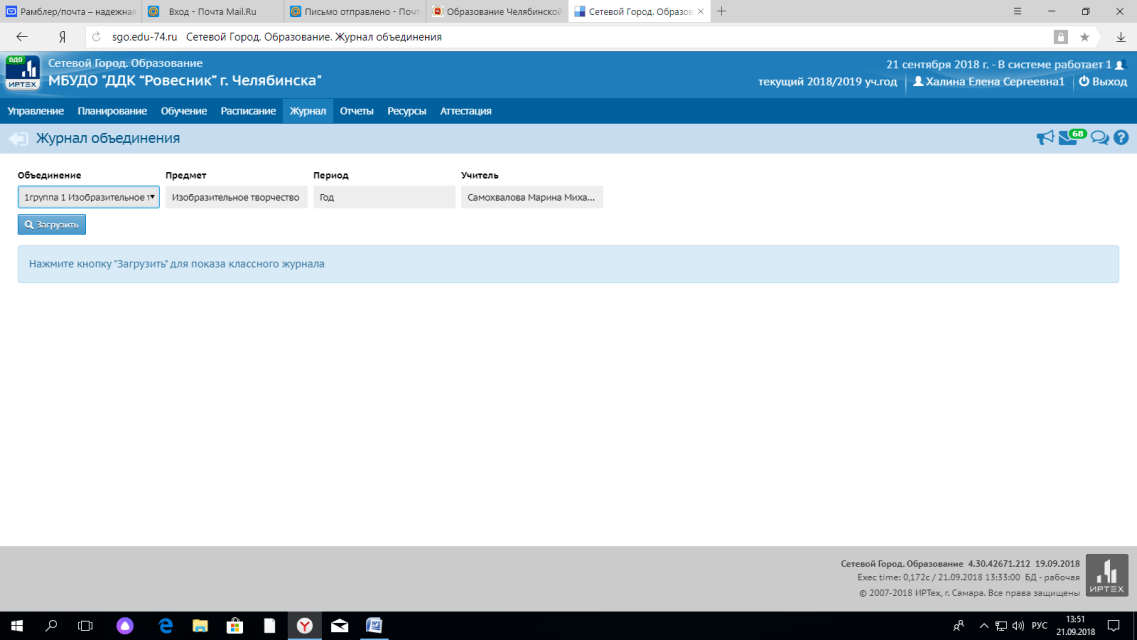 Перед Вами откроется левая страница журнала: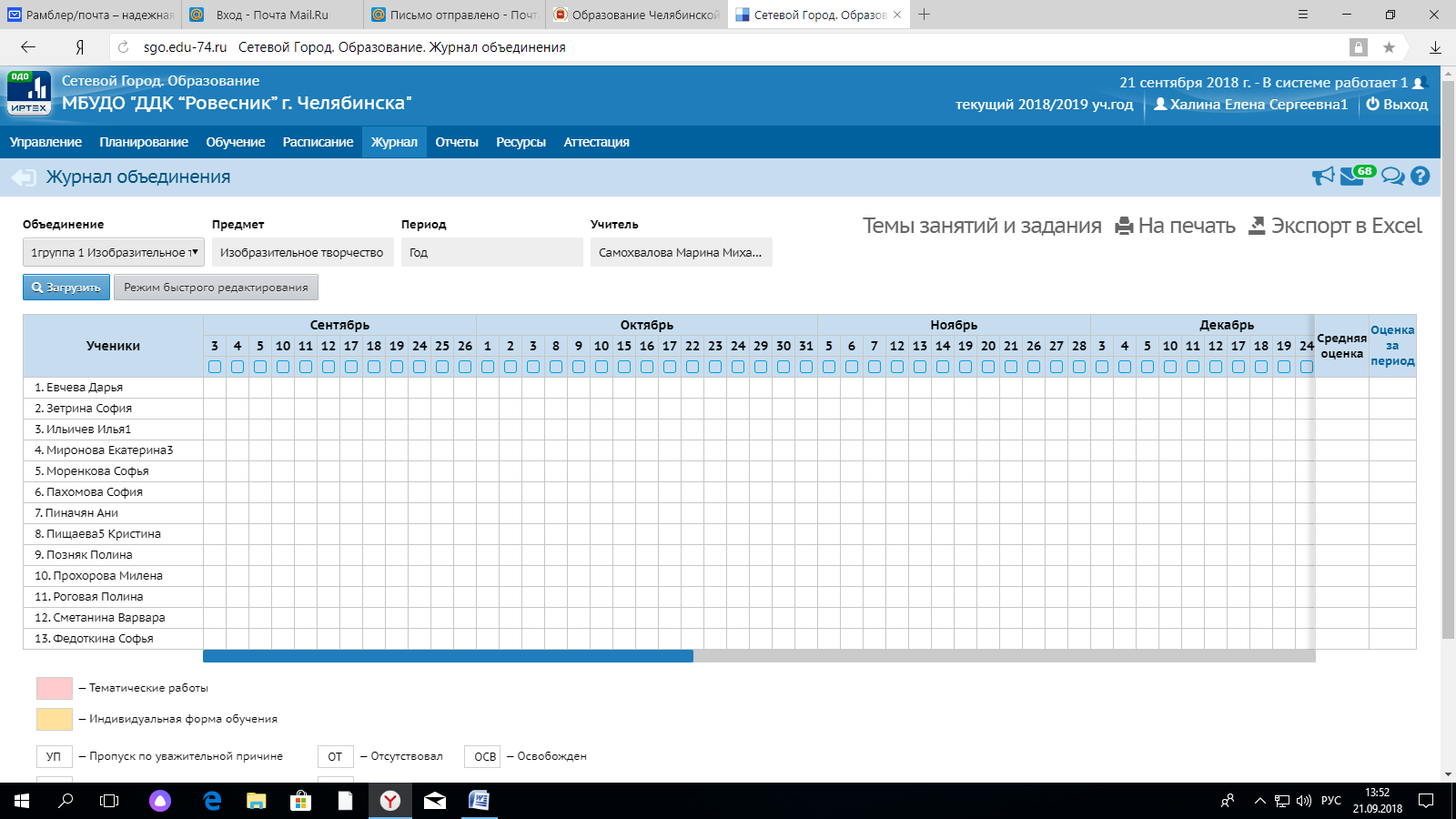 Первый вариант заполнения журнала Данный вариант позволяет внести тему занятия и отметить отсутствующих обучающихся.1. Ставим курсор в «окошечко» под датой.2. Нажимаем один раз левую кнопку мыши.Перед Вами откроется: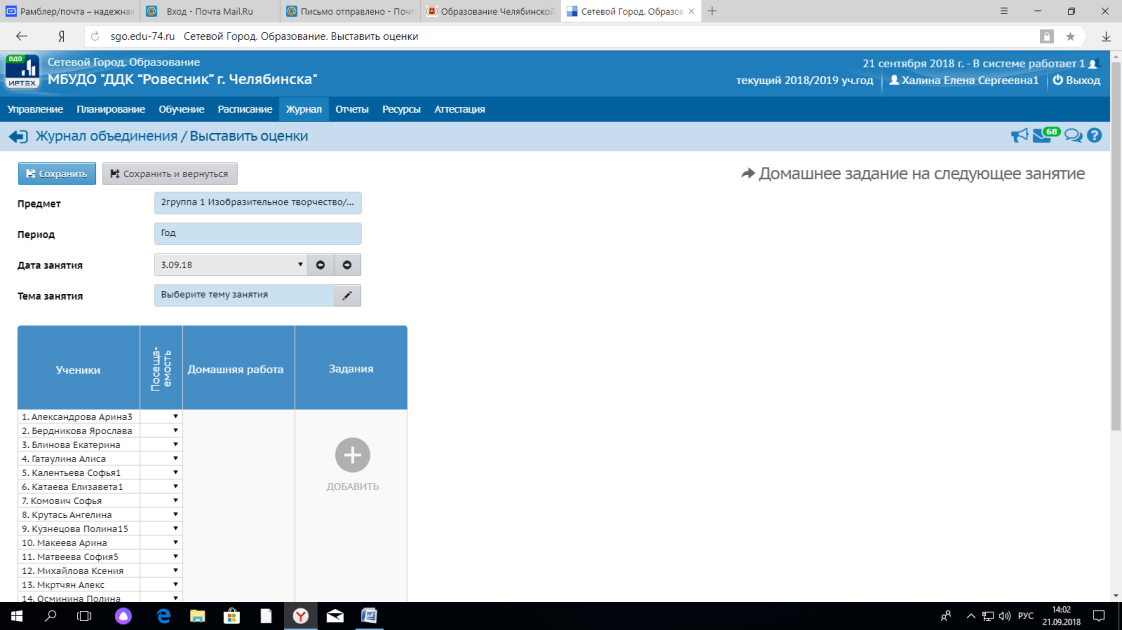 В графе «Тема занятия» нажимаем на карандашик справа.В строке «Дата занятия» с помощью стрелочек можно выбрать необходимую дату занятия.Слова «Выберите тему занятия» изменятся на тему первого занятия из вашего Учебно-тематического плана.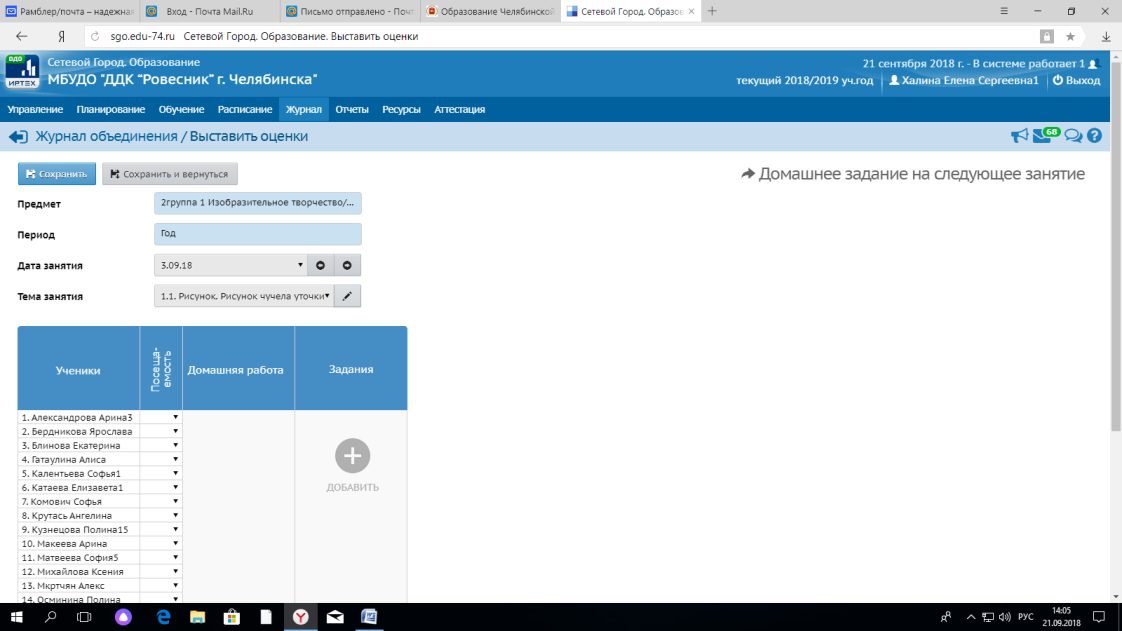 Нажимая на уголочек рядом с темой занятия, Вы можете выбрать любую тему.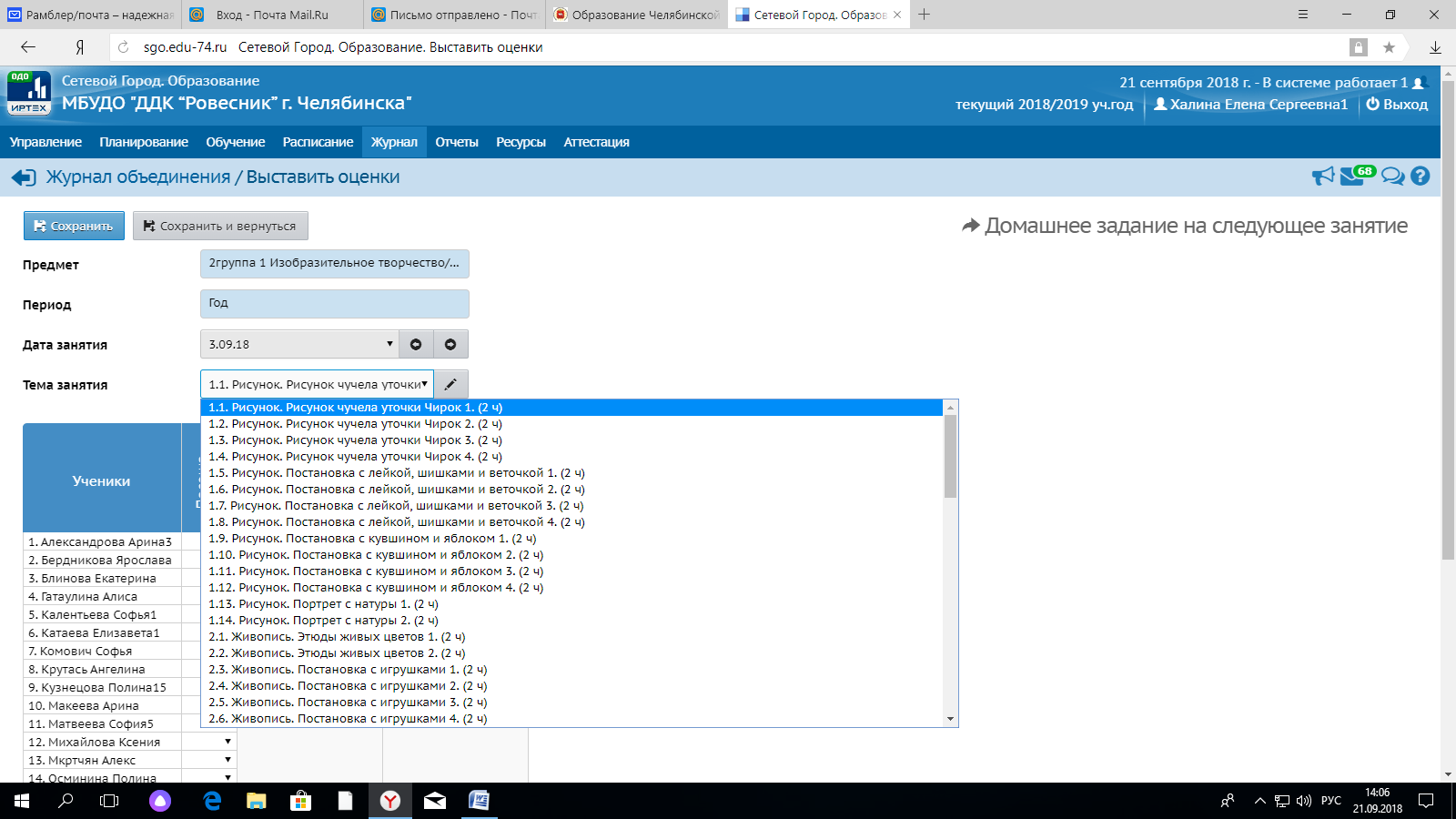 После того как тема выбрана, нажимаем в верхнем левом углу «Сохранить» или «Сохранить и вернуться» Если Вы нажмете «Сохранить и вернуться», вы вернетесь на страницу: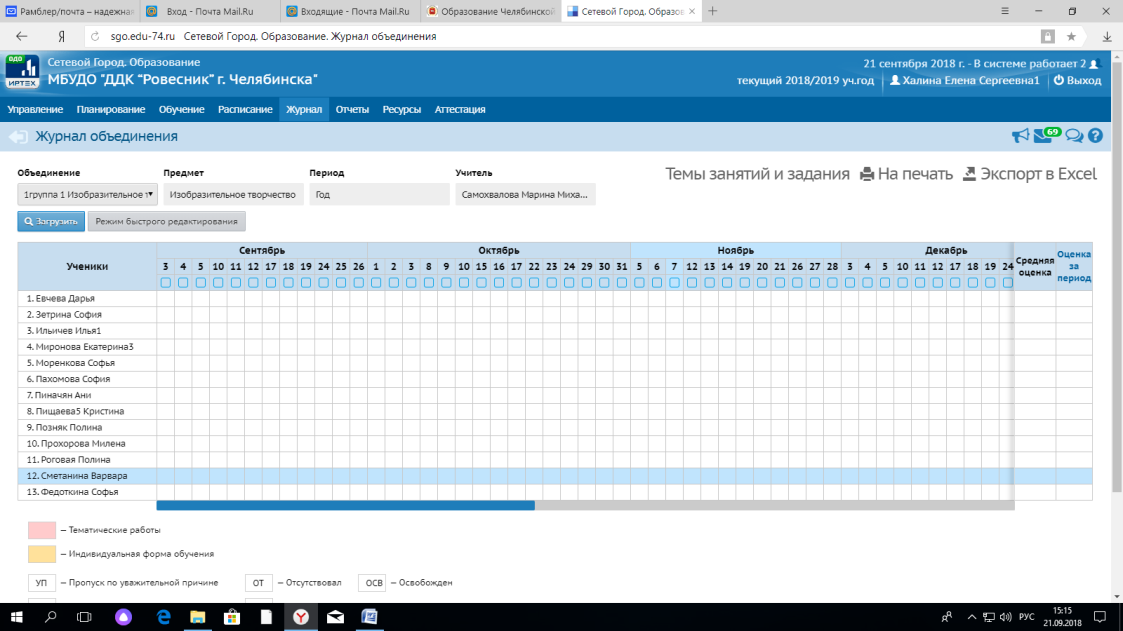 Если Вам необходимо отметить отсутствующих обучающихся, для этого нажимаем на уголочек в строке с фамилией обучающегося и выбираем причину отсутствия.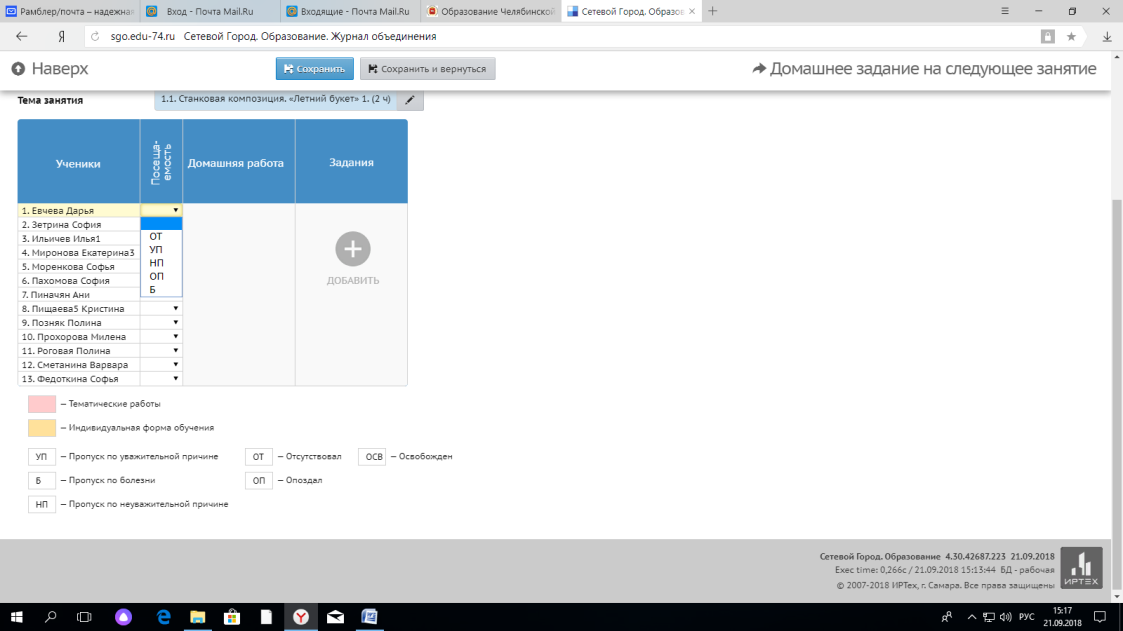 Расшифровку всех обозначений можно найти внизу страницы.Нажимаем «Сохранить» или «Сохранить и вернуться»Второй вариант заполнения журнала Позволяет внести только тему занятия.На левой странице журнала наводим курсор на слова «Темы занятий и задания».При наведении курсора слова изменят цвет на синий. Нажимаем один раз левую кнопку мыши.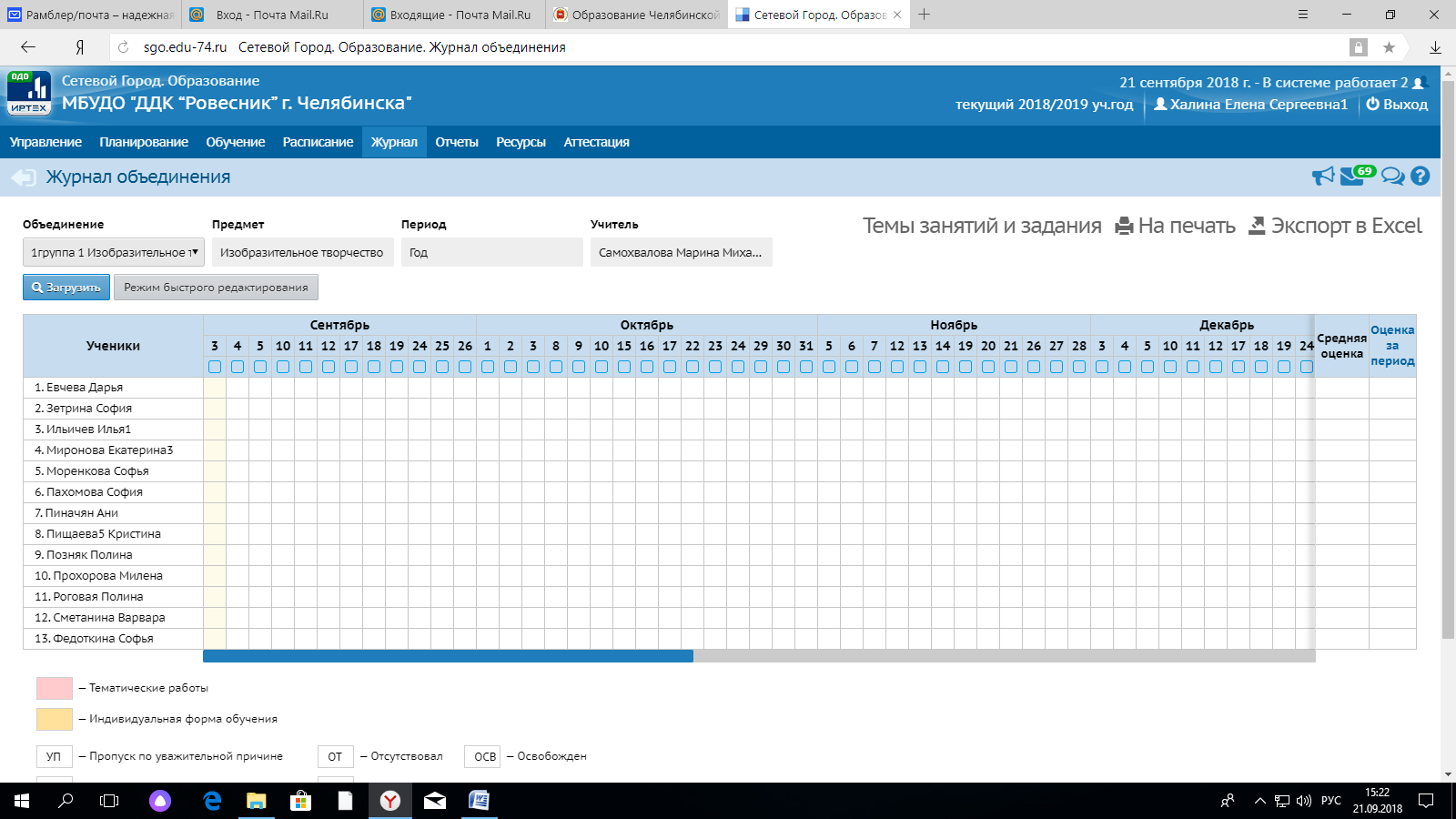 Перед Вами откроется правая страница журнала: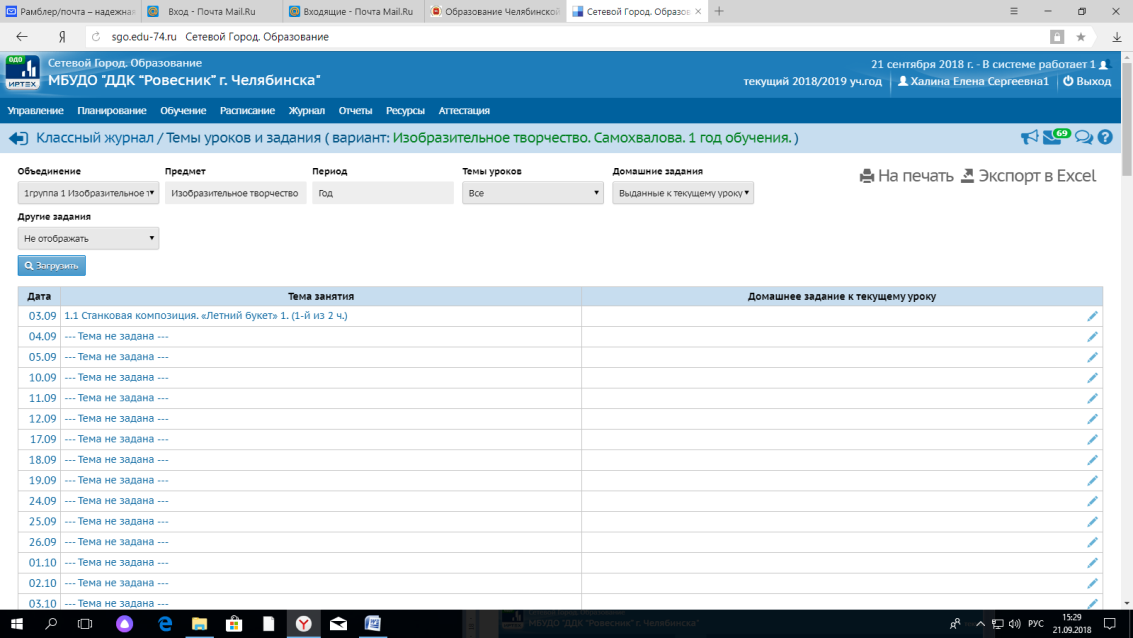 В строке рядом с датой занятия наводим курсор на слова «Тема не задана».Слова «Тема не задана» изменятся на тему занятия из Вашего учебного плана.Нажимая на уголочек рядом с темой занятия, Вы можете выбрать любую тему.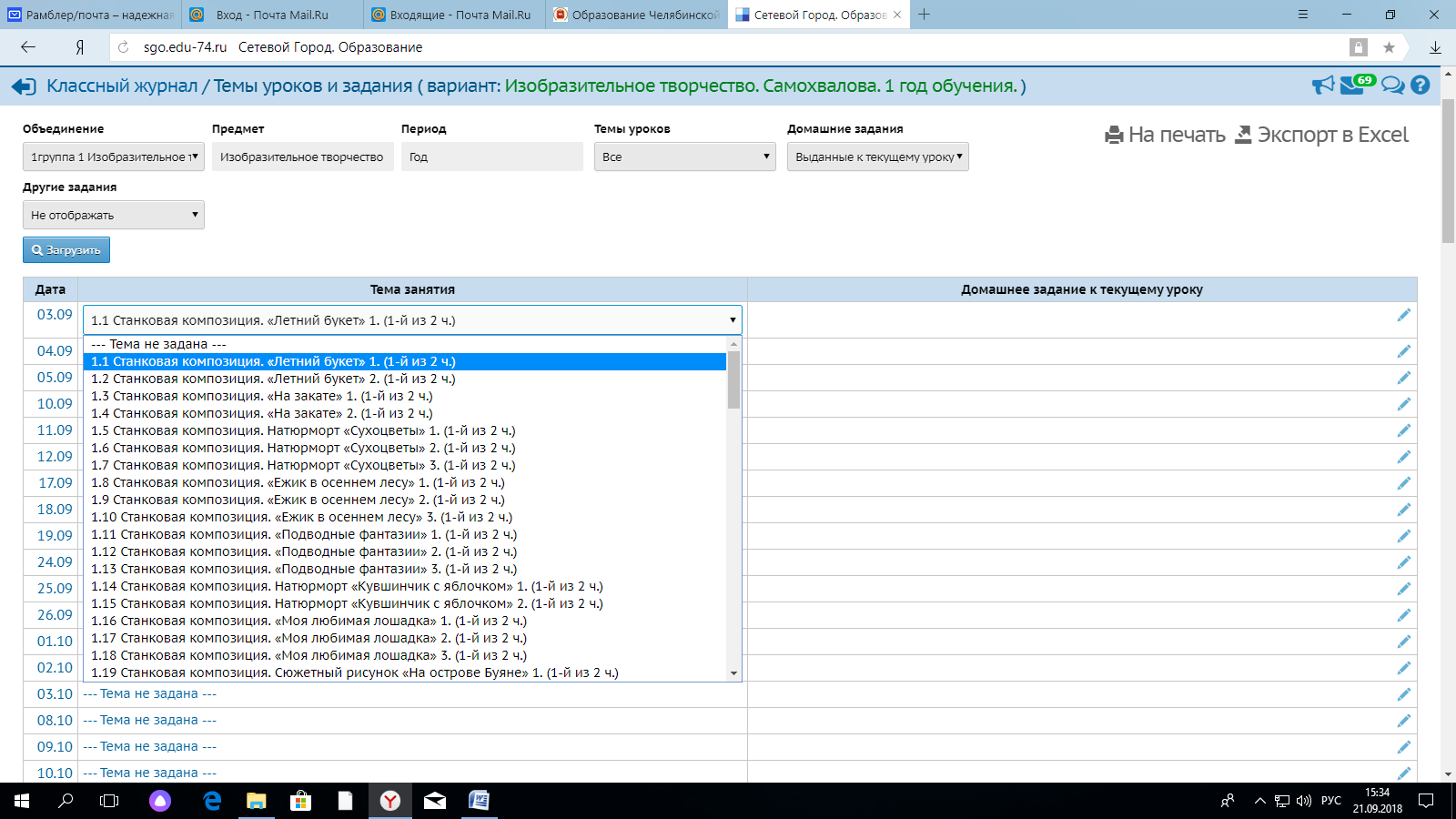 Если вам необходимо вернуться на левую страницу журнала, воспользуйтесь стрелочкой в верхнем левом углу перед словами «Классный журнал».Журнал заполнен.Можете выходить из АИС «Сетевой город. Образования».ВНИМАНИЕ!!!Журнал необходимо заполнять не реже 1 раза в неделю.